RESULTATS DE L'ENQUETE MENEE PAR L'APEL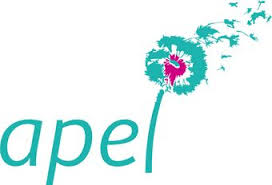 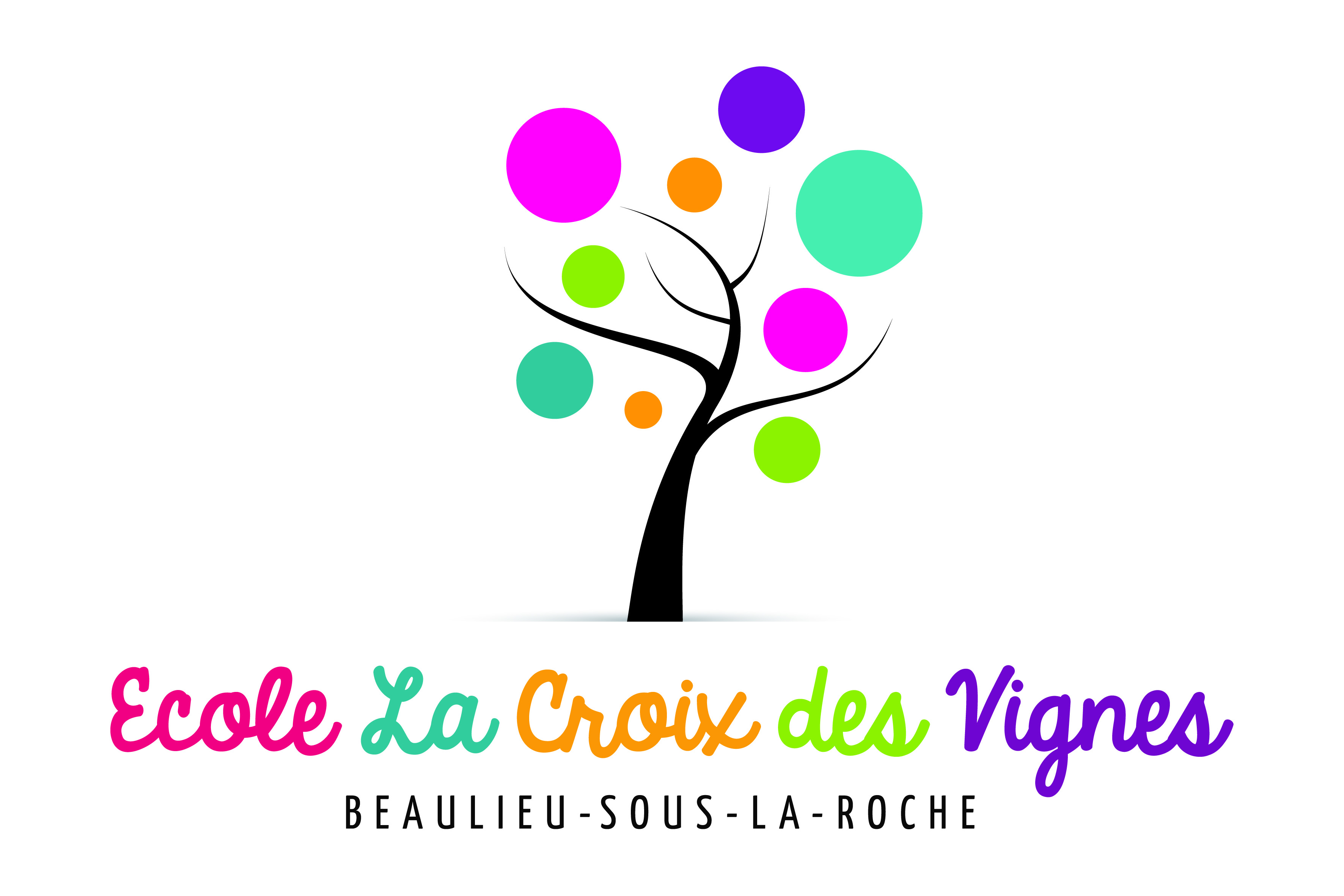 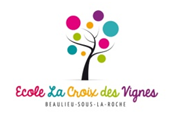 L'enquête réalisée par l'APEL est terminée. Nous n'avons malheureusement recueilli que 19 réponses sur 100 familles. Nous aurions aimé connaître réellement vos attentes. Nous espérons tout de même que les réponses obtenues reflètent l'avis de la plupart d'entre vous.Voici les réponses que nous avons obtenu.L'ensemble des familles connaissent le rôle et l'organisation de l'APEL et de l'OGEC au sein de l'école. Elles reçoivent les informations relatives aux 2 associations via :- 6% site internet- 19% papier dans le cartable- 5% affichage à l'école6 familles ont déjà participé à une réunion, une assemblée générale APEL/OGEC : cela permet d'être informés sur ce qui se passe. Les 13 réponses restantes soulignent le manque de disponibilité notamment avec le travail, la difficulté de faire garder les enfants.L'ensemble des familles sont satisfaites de l'APEL et OGEC (rôle, organisation, pertinence et diversité des actions, manifestations).17 familles ne sont pas prêtes à rejoindre une des deux associations du fait de manque de disponibilité notamment avec le travail, la famille, les activités, l'investissement dans d'autres associations ou le fait d'être déjà, par le passé, membre dans l'une des deux associations.15 familles sont prêtes à participer ponctuellement à l'organisation, l'installation ou la tenue d'une manifestation de l'APEL/OGEC sans pour autant intégrer une des associations, en fonction de leur disponibilité personnelle ; s'il y a des demandes sur le cahier de liaison de l'enfant. A défaut, le manque de disponibilité impacte cette participation.Carte blanche aux idées d'actions, de manifestations : - livre de recettes- mug avec les "bonhommes" des enfants- benne à papiers- vente de jus de pomme bio- ateliers zéro déchets (baume à lèvres, déodorant, savon, éponge lavable, film alimentaire)BILAN :Nous sommes ravis de lire que l'ensemble des familles connaissent et sont satisfaites des deux associations (c'est bon signe !).L'APEL et OGEC tendent à réduire la consommation de papier et invitent les parents qui en ont la possibilité à s'inscrire à la newsletters pour recevoir les informations de l'école, afin de d'amoindrir les papiers dans le cartable. Pour ce faire, n'hésitez pas à prendre contact avec Mr MELLE.Le manque de disponibilité est un facteur prédominant dans l'enquête réalisée, à savoir :- les réunions sont fixées d'une réunion à une autre en fonction de la disponibilité des membres bénévoles. Cependant, tous les membres ne sont pas forcément toujours présents. Les réunions se déroulent maximum 1fois/mois.- l'assemblée générale permet de vous présenter un bilan financier (où va l'argent ?) et donc matériel de l'année écoulée. Depuis 2 ans, il est proposé un film d'animation aux enfants pour permettre votre participation.- chaque manifestation est gérée par un membre ou deux, les autres sont là en soutien (sauf pour la kermesse) : tout le monde ne s'occupe pas de tout : pour le coup, nous n'aurions pas le temps personnel pour cela ! Nous disposons d'une dropbox où sont répertoriées les méthodologies de chaque action donc DON'T PANIC !Nous allons étudier la faisabilité technique et financière des idées émises pour l'année prochaine car la faisabilité humaine ne nous permet pas aujourd'hui d'y répondre. Seule l'idée de la benne à papiers n'est plus réalisable du fait d'un arrêt du prestataire.Nous tenons à remercier les personnes qui ont pris le temps de répondre à notre questionnaire et espérons vivement créer un engouement autour de la vie scolaire. Nous reprendrons une phrase de l'une d'entre elle "l'entraide est importante pour le bon fonctionnement de l'école de nos enfants".Les membres APELapelbeaulieusouslaroche@gmail.com